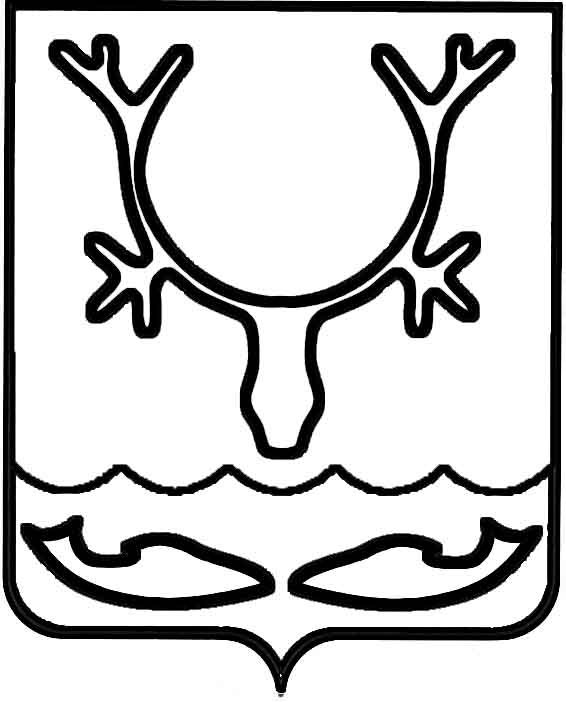 Администрация муниципального образования
"Городской округ "Город Нарьян-Мар"ПОСТАНОВЛЕНИЕО внесении изменения в постановление Администрации МО "Городской округ           "Город Нарьян-Мар" от 29.11.2018 № 913           "Об утверждении Реестра мест (площадок) накопления твёрдых коммунальных отходов, расположенных на территории МО "Городской округ "Город Нарьян-Мар"В целях актуализации информации в Реестре мест (площадок) накопления твердых коммунальных отходов, расположенных на территории муниципального образования "Городской округ "Город Нарьян-Мар", Администрация муниципального образования "Городской округ "Город Нарьян-Мар" П О С Т А Н О В Л Я Е Т:Внести изменение в постановление Администрации муниципального образования "Городской округ "Город Нарьян-Мар" от 29.11.2018 № 913 
"Об утверждении Реестра мест (площадок) накопления твёрдых коммунальных отходов, расположенных на территории МО "Городской округ "Город Нарьян-Мар", изложив приложение в новой редакции согласно приложению к настоящему постановлению.Настоящее постановление вступает в силу со дня его подписания 
и подлежит официальному опубликованию.Приложениек постановлению Администрациимуниципального образования"Городской округ "Город Нарьян-Мар"от 19.01.2021 № 36 Приложениек постановлению Администрациимуниципального образования"Городской округ "Город Нарьян-Мар"от 29.11.2018 № 913Реестр мест (площадок) накопления твёрдых коммунальных отходов, расположенных 
на территории МО "Городской округ "Город Нарьян-Мар"19.01.2021№36Глава города Нарьян-Мара О.О. Белак№ п/пМесто нахождения площадкиМесто нахождения площадкиСобственник контейнерной площадки 
(на балансе)Источники образования ТКОТехническая характеристика места (площадки)Техническая характеристика места (площадки)Техническая характеристика места (площадки)Техническая характеристика места (площадки)Техническая характеристика места (площадки)Техническая характеристика места (площадки)Техническая характеристика места (площадки)Техническая характеристика места (площадки)Контактные данные№ п/пНаименование улицы и/или координаты№ домаСобственник контейнерной площадки 
(на балансе)Источники образования ТКОВид покрытиякол-во плитПлощадь покрытия (м.)Наличие огражденияКол-во контейнеров на площадкеОбъем контейнера, м. кубОбщий объем контейнеров, м. куб.Общий объем контейнеров, м. куб.Контактные данные1им. 60-летия Октября1МБУ "Чистый город"им. 60-летия Октября, 
д. 1бетонная монолитная плита16 x 1металлопрофиль30,752,252,25г. Нарьян-Мар, 
ул. Смидовича, д. 32, 
к.т. 8 (81853) 400532им. 60-летия Октября2МБУ "Чистый город"им. 60-летия Октября, 
д. 2,4бетонная монолитная плита13 x 1,3сетка рабица20,751,51,5г. Нарьян-Мар, 
ул. Смидовича, д. 32, к.т. 8 (81853) 400533им. 60-летия Октября6МБУ "Чистый город"им. 60-летия Октября, 
д. 6, 8, 10бетонная монолитная плита13 x 1,2металлопрофиль20,751,51,5г. Нарьян-Мар, 
ул. Смидовича, д. 32, к.т. 8 (81853) 400534им. 60-летия Октября12МБУ "Чистый город"им. 60-летия Октября, 
д. 12, 14, 16бетонная монолитная плита16 x 1,1металлопрофиль30,752,252,25г. Нарьян-Мар, 
ул. Смидовича, д. 32, к.т. 8 (81853) 400535им. 60-летия Октября5Собственники помещений МКД N 5 по ул. им. 60-летия Октябряим. 60-летия Октября, 
д. 5отсутствует--отсутствует20,751,51,5г. Нарьян-Мара, 
ул. профессора Г.А.Чернова, д. 7, (81853) 456806им. 60-летия Октября43АМБУ "Чистый город"им. 60-летия Октября, 
д. 43а, 45абетонная монолитная плита23 x 1сетка рабица30,752,252,25г. Нарьян-Мар, 
ул. Смидовича, д. 32, к.т. 8 (81853) 400537им. 60-летия Октября47АМБУ "Чистый город"им. 60-летия Октября,
д. 47абетонная монолитная плита31,2 x 1металлопрофиль10,750,750,75г. Нарьян-Мар, 
ул. Смидовича, д. 32, к.т. 8 (81853) 400538им. 60-летия Октября48АМБУ "Чистый город"им. 60-летия Октября, 
д. 48, 48аСтроительная, 10,11бетонная монолитная плита23,0 x 1,5сетка рабица40,7533г. Нарьян-Мар, 
ул. Смидовича, д. 32, к.т. 8 (81853) 400539им. 60-летия Октября48БСобственники помещений МКД № 48 Б по ул. им. 60-летия Октябряим. 60-летия Октября, 
д. 48б, 48вбетонная монолитная плита13,2 x 1,2сетка рабица30,752,252,2589600064920, (81853) 4022210им. 60-летия Октября5АМБУ "Чистый город"им. 60-летия Октября,
 д. 3а, 5а, 7абетонная монолитная плита16металло профиль30,752,252,25г. Нарьян-Мар, 
ул. Смидовича, д. 32, к.т. 8 (81853) 4005311им. 60-летия СССР2АМБУ "Чистый город"им. 60-летия СССР, д. 2, 4, 8, магазины, баня № 3отсутствует---1333г. Нарьян-Мар, 
ул. Смидовича, д. 32, к.т. 8 (81853) 4005312им. 60-летия СССР9МБУ "Чистый город"им. 60-летия СССР,
 д. 9отсутствует--металлопрофиль2366г. Нарьян-Мар, 
ул. Смидовича, д. 32, к.т. 8 (81853) 4005313им. 60-летия СССР3АМБУ "Чистый город"им. 60-летия СССР, 
д. 1,3, 3а, 5бетонная монолитная плита13,3 x 1,3металлопрофиль30,752,252,25г. Нарьян-Мар,
 ул. Смидовича, д. 32, к.т. 8 (81853) 4005314им. 60-летия СССР5АМБУ "Чистый город"им. 60-летия СССР, 
д. 5абетонная монолитная плита12,3 x 1,0сетка рабица20,751,51,5г. Нарьян-Мар, 
ул. Смидовича, д. 32, к.т. 8 (81853) 4005315Авиаторов5МБУ "Чистый город"Авиаторов, д. 3, 5бетонная монолитная плита21,8 x 0,6 1,5 x 0,5сетка рабица20,751,51,5г. Нарьян-Мар, 
ул. Смидовича, д. 32, к.т. 8 (81853) 4005316Авиаторов6МБУ "Чистый город"Авиаторов, д. 6, 8бетонная монолитная плита12,4 x 1,1металлопрофиль20,751,51,5г. Нарьян-Мар, 
ул. Смидовича, д. 32, к.т. 8 (81853) 4005317Авиаторов10МБУ "Чистый город"Авиаторов, д. 10, 12отсутствует--металлопрофиль30,752,252,25г. Нарьян-Мар, 
ул. Смидовича, д. 32, к.т. 8 (81853) 4005318Авиаторов18МБУ "Чистый город"Авиаторов, д. 18бетонная монолитная плита12,4 x 1,1металлопрофиль20,751,51,5г. Нарьян-Мар, 
ул. Смидовича, д. 32, к.т. 8 (81853) 4005319Авиаторов22Собственники помещений МКД N 22 по ул. АвиаторовАвиаторов, 22бетонная монолитная плита-3,0 x 1,2металлопрофиль133389600064920, 8(81853) 4022220Авиаторов26Собственники помещений МКД N 26 по ул. АвиаторовАвиаторов, 24, корп. 1, 2;Авиаторов, 26бетонная монолитная плита-8,8 x 1,8металлопрофиль236689600064920, 8(81853) 40222, 8(81853) 4146621Авиаторов30ФГБУ "Северное УГМС"Авиаторов, д. 30деревянный настил--отсутствует20,751,51,5163020, Архангельская область, город Архангельск, улица Маяковского, 2. к.т. 8(8182) 22-15-33, 22-15-33, 23-25-80, 22-33-91, dogovor@sevmeteo.ru, oos@sevmeteo.ru22Бондарная17МБУ "Чистый город"Бондарная, д. 17бетонная монолитная плита16металлопрофиль10,750,750,75г. Нарьян-Мар, 
ул. Смидовича, д. 32, к.т. 8 (81853) 4005323Выучейского10МБУ "Чистый город"Выучейского, д. 10.12, 14, Ненецкая, 3бетонная монолитная плита-8,0 x 1,8металлопрофиль2366г. Нарьян-Мар, 
ул. Смидовича, д. 32, к.т. 8 (81853) 4005324Заводская4МБУ "Чистый город"Заводская, д. 4бетонная монолитная плита12,5 x 1,0металлопрофиль20,751,51,5г. Нарьян-Мар, 
ул. Смидовича, д. 32, к.т. 8 (81853) 4005325Заводская11Собственники помещений МКД N 11 по ул. ЗаводскаяЗаводская, 11бетонная монолитная плита12,9 x 2,0металлопрофиль10,750,750,758(81853) 9203026Заводская12МБУ "Чистый город"Заводская, д. 12, 14бетонная монолитная плита13,6 x 1,0металлопрофиль20,751,51,5г. Нарьян-Мар, 
ул. Смидовича, д. 32, к.т. 8 (81853) 4005327Заводская13МБУ "Чистый город"Заводская, д. 13бетонная монолитная плита26,0 x 1,2сетка рабица20,751,51,5г. Нарьян-Мар, 
ул. Смидовича, д. 32, к.т. 8 (81853) 4005328Заводская16МБУ "Чистый город"Заводская, 16бетонная монолитная плита12,9 x 2,0металлопрофиль10,750,750,75г. Нарьян-Мар, 
ул. Смидовича, д. 32, к.т. 8 (81853) 4005329Заводская19МБУ "Чистый город"Заводская, д. 19бетонная монолитная плита12,5 x 1,0металлопрофиль20,751,51,5г. Нарьян-Мар, 
ул. Смидовича, д. 32, к.т. 8 (81853) 4005330Заводская21МБУ "Чистый город"Заводская, д. 21, 23бетонная монолитная плита12,5 x 1,0металлопрофиль20,751,51,5г. Нарьян-Мар, 
ул. Смидовича, д. 32, к.т. 8 (81853) 4005331Заводская24МБУ "Чистый город"Заводская, д. 24, 26бетонная монолитная плита13,0 x 1,0металлопрофиль20,751,51,5г. Нарьян-Мар, 
ул. Смидовича, д. 32, к.т. 8 (81853) 4005332Заводская25МБУ "Чистый город"Заводская, д. 25бетонная монолитная плита12,5 x 1,0отсутствует20,751,51,5г. Нарьян-Мар, 
ул. Смидовича, д. 32, к.т. 8 (81853) 4005333Заводская30МБУ "Чистый город"Заводская, д. 28, 30бетонная монолитная плита16отсутствует40,7533г. Нарьян-Мар, 
ул. Смидовича, д. 32, к.т. 8 (81853) 4005334Заводская9АМБУ "Чистый город"Заводская, д. 9а, 9ббетонная монолитная плита12,5 x 1,0металлопрофиль20,751,51,5г. Нарьян-Мар, 
ул. Смидовича, д. 32, к.т. 8 (81853) 4005335Заполярный1МБУ "Чистый город"Заполярный, д. 1, Северный 3отсутствует--металлопрофиль20,751,51,5г. Нарьян-Мар, 
ул. Смидовича, д. 32, к.т. 8 (81853) 4005336Заполярный5МБУ "Чистый город"Заполярный, д. 4, 5отсутствует15 х 1,2металлопрофиль30,752,252,25г. Нарьян-Мар, 
ул. Смидовича, д. 32, к.т. 8 (81853) 4005337Зеленая23МБУ "Чистый город"Зеленая 17а, 21, 23, 17/1, 24, 25, 26, 27, 28, 29, 30, 31, 32ул. Рабочая д. 15деревянный настил--отсутствует20,751,51,5г. Нарьян-Мар, 
ул. Смидовича, д. 32, к.т. 8 (81853) 4005338им. С.Н. Калмыкова1МБУ "Чистый город"им. С.Н.Калмыкова, д. 1отсутствует--отсутствует10,750,750,75г. Нарьян-Мар, 
ул. Смидовича, д. 32, к.т. 8 (81853) 4005339им. С.Н. Калмыкова3МБУ "Чистый город"им. С.Н.Калмыкова д. 2, 3бетонная монолитная плита16металлопрофиль40,7533г. Нарьян-Мар, 
ул. Смидовича, д. 32, к.т. 8 (81853) 4005340им. С.Н. Калмыкова5МБУ "Чистый город"им. С.Н.Калмыкова д. 4, 5бетонная монолитная плита16металлопрофиль20,751,51,5г. Нарьян-Мар, 
ул. Смидовича, д. 32, к.т. 8 (81853) 4005341им. С.Н. Калмыкова8Собственники помещений МКД № 8 по ул. С.Н.Калмыковаим. С.Н.Калмыкова 8, 8а, 10бетонная монолитная плита16металлопрофиль30,752,252,258(81853) 43469,8(81853) 41924,8911652448342им. С.Н. Калмыкова12МБУ "Чистый город"им. С.Н. Калмыкова, д. 12, 12а, 9, 11бетонная монолитная плита16отсутствует30,752,252,25г. Нарьян-Мар, 
ул. Смидовича, д. 32, к.т. 8 (81853) 4005343им. С.Н. Калмыкова13МБУ "Чистый город"им. С.Н. Калмыкова, д. 13, 14, М. Баева д. 1бетонная монолитная плита16металлопрофиль40,7533г. Нарьян-Мар, 
ул. Смидовича, д. 32, к.т. 8 (81853) 4005344Комсомольская2МБУ "Чистый город"Комсомольская, д. 2, 3бетонная монолитная плита15 х 1,5металлопрофиль20,751,51,5г. Нарьян-Мар, 
ул. Смидовича, д. 32, к.т. 8 (81853) 4005345им. В.И.Ленина5МБУ "Чистый город"им. В.И.Ленина, д. 5бетонная монолитная плита16,0 x 1,3металлопрофиль2366г. Нарьян-Мар, 
ул. Смидовича, д. 32, к.т. 8 (81853) 4005346им. В.И.Ленина16МБУ "Чистый город"им. В.И.Ленина д. 16, 18, Выучейского, д. 36бетонная монолитная плита22,4 x 1,0сетка рабица1333г. Нарьян-Мар, 
ул. Смидовича, д. 32, к.т. 8 (81853) 4005347им. В.И.Ленина19Собственники помещений МКД N 19 по ул. им. В.И.Ленинаим. В.И.Ленина, д. 19бетонная монолитная плита13,8 x 1,7металлопрофиль20,751,51,58(81853) 46383,8(81853) 4994848им. В.И.Ленина20МБУ "Чистый город"им. В.И.Ленина, д. 20бетонная монолитная плита26,4 x 1,2сетка рабица20,751,51,5г. Нарьян-Мар, 
ул. Смидовича, д. 32, к.т. 8 (81853) 4005349им. В.И.Ленина26МБУ "Чистый город"им. В.И.Ленина, д. 26, 28, Пионерская д. 6, 8бетонная монолитная плита41,0 x 2,9сетка рабица30,752,252,25г. Нарьян-Мар, 
ул. Смидовича, д. 32, к.т. 8 (81853) 4005350им. В.И.Ленина29МБУ "Чистый город"им. В.И.Ленина, д. 29бетонная монолитная плита13,2 x 1,4металлопрофиль1333г. Нарьян-Мар, 
ул. Смидовича, д. 32, к.т. 8 (81853) 4005351им. В.И.Ленина32МБУ "Чистый город"им. В.И.Ленина, д. 30, 32.бетонная монолитная плита41,0 x 2,9сетка рабица40,7533г. Нарьян-Мар, 
ул. Смидовича, д. 32, к.т. 8 (81853) 4005352им. В.И.Ленина35МБУ "Чистый город"им. В.И.Ленина, д. 35, 37бетонная монолитная плита16,0 x 2,0металлопрофиль2366г. Нарьян-Мар, 
ул. Смидовича, д. 32, к.т. 8 (81853) 4005353им. В.И.Ленина38МБУ "Чистый город"им. В.И.Ленина, д. 38 (две конт. площадки)бетонная монолитная плита23,0 x 1,2металлопрофиль50,753,753,75г. Нарьян-Мар, 
ул. Смидовича, д. 32, к.т. 8 (81853) 4005354им. В.И.Ленина46МБУ "Чистый город"им. В.И.Ленина, д. 46бетонная монолитная плита13,3 x 1,5сетка рабица30,752,252,25г. Нарьян-Мар, 
ул. Смидовича, д. 32, к.т. 8 (81853) 4005355им. В.И.Ленина47МБУ "Чистый город"им. В.И.Ленина, д. 45, 47, 47абетонная монолитная плита13,8 x 1,6сетка рабица20,751,51,5г. Нарьян-Мар, 
ул. Смидовича, д. 32, к.т. 8 (81853) 4005356ул. им. В.И.Ленина25ГБУ ДО НАО "ДЮЦ Лидер"ул. им. В.И.Ленина, д. 25 (Детский технопарк "Кванториум")бетонная монолитная плита--металлопрофиль20,751,51,5166000, НАО, г. Нарьян-Мар, ул. им. В.И.Ленина, д. 25, 88185346701, 8911675190757им. В.И.Ленина49МБУ "Чистый город"им. В.И.Ленина, д. 49, 49абетонная монолитная плита13,0 x 1,0металлопрофиль20,751,51,5г. Нарьян-Мар, 
ул. Смидовича, д. 32, к.т. 8 (81853) 4005358им. В.И.Ленина50МБУ "Чистый город"им. В.И.Ленина, д. 50, 52, 52абетонная монолитная плита13,0 x 1,8сетка рабица20,751,51,5г. Нарьян-Мар, 
ул. Смидовича, д. 32, к.т. 8 (81853) 4005359им. В.И.Ленина55МБУ "Чистый город"им. В.И.Ленина, д. 53, 55бетонная монолитная плита12,8 x 1,7сетка рабица20,751,51,5г. Нарьян-Мар, 
ул. Смидовича, д. 32, к.т. 8 (81853) 4005360им. В.И.Ленина54МБУ "Чистый город"им. В.И.Ленина, д. 54, 54а, 56аРыбников, д. 55абетонная монолитная плита16,0 x 2,0сетка рабица20,751,51,5г. Нарьян-Мар, 
ул. Смидовича, д. 32, к.т. 8 (81853) 4005361им. В.И.Ленина21АМБУ "Чистый город"им. В.И.Ленина, д. 21абетонная монолитная плита16,5 x 2,4металлопрофиль40,7533г. Нарьян-Мар, 
ул. Смидовича, д. 32, к.т. 8 (81853) 4005362им. В.И.Ленина23АСобственники помещений МКД № 23А по ул. им. В.И.Ленинаим. В.И.Ленина, д. 23а (две контейнерных площадки) по 3 контейнера на каждойбетонная монолитная плита23,2 x 1,3металлопрофиль236689600064920, 8(81853) 4022263им. В.И.Ленина27БМБУ "Чистый город"им. В.И.Ленина, д. 27, 27б, 29ботсутствует--сетка рабица20,751,51,5г. Нарьян-Мар, 
ул. Смидовича, д. 32, к.т. 8 (81853) 4005364им. В.И.Ленина31АСобственники помещений МКД № 31А по ул. им. В.И.Ленинаим. В.И.Ленина, д. 33, 31а, 33б, 35ббетонная монолитная плита-6,2 x 1,2металлопрофиль13338(81853) 41466,8(81853) 46969,8911065844765им. В.И.Ленина32АМБУ "Чистый город"им. В.И.Ленина, д. 32А,Октябрьская 7, 9, 9А, 11, 11Абетонная монолитная плита16,0 x 2,0металлопрофиль30,752,252,25г. Нарьян-Мар, 
ул. Смидовича, д. 32, к.т. 8 (81853) 4005366им. В.И.Ленина41АМБУ "Чистый город"Ленина, д. 39, 41, 41а, 41ббетонная монолитная плита-7,5 x 1,9железобетонное2366г. Нарьян-Мар, 
ул. Смидовича, д. 32, к.т. 8 (81853) 4005367им. В.И.Ленина43АМБУ "Чистый город"им. В.И.Ленина, д. 43, 43а, 45абетонная монолитная плита16,2 x 1,3металлопрофиль1333г. Нарьян-Мар, 
ул. Смидовича, д. 32, к.т. 8 (81853) 4005368пер. М.Баева2МБУ "Чистый город"Макара-Баева, д. 2, 4отсутствует--отсутствует20,751,51,5г. Нарьян-Мар, 
ул. Смидовича, д. 32, к.т. 8 (81853) 4005369пер. М.Баева9МБУ "Чистый город"Северный, д. 8, 10 Макара-Баева, д. 8, 9бетонная монолитная плита16металлопрофиль30,752,252,25г. Нарьян-Мар, 
ул. Смидовича, д. 32, к.т. 8 (81853) 4005370пер. М.Баева10МБУ "Чистый город"М.Баева, 10, 12бетонная монолитная плита22,6 x 1,1металлопрофиль30,752,252,25г. Нарьян-Мар, 
ул. Смидовича, д. 32, к.т. 8 (81853) 4005371пер. М.Баева11Собственники помещений МКД N 11 по пер. М.БаеваМ.Баева, 11бетонная монолитная плита16,1 x 1,7отсутствует20,751,51,58(81853) 45680,8(81853) 4568072им. капитана Матросова2Собственники помещений МКД N 2 по им. капитана Матросоваим. кап. Матросова, д. 2, 6, 8бетонная монолитная плита13,3 x 1,3металлопрофиль10,750,750,758(81853) 40775,8(81853) 60180,8911654221573им. капитана Матросова2МБУ "Чистый город"им. кап. Матросова, д. 2, 6, 8бетонная монолитная плита13,3 x 1,3металлопрофиль30,752,252,25г. Нарьян-Мар, 
ул. Смидовича, д. 32, к.т. 8 (81853) 4005374Меньшикова2МБУ "Чистый город"Меньшикова 2, 4им. В.И.Ленина 56БРыбников 23А, 55, 56, 57, 30 Б, 30, 30Абетонная монолитная плита61,1 x 2,0сетка рабица40,7533г. Нарьян-Мар, 
ул. Смидовича, д. 32, к.т. 8 (81853) 4005375Меньшикова6МБУ "Чистый город"Меньшикова, д. 6поддон из железных труб1-сетка рабица20,751,51,5г. Нарьян-Мар, 
ул. Смидовича, д. 32, к.т. 8 (81853) 4005376Меньшикова8АМБУ "Чистый город"Меньшикова, д. 8аотсутствует-3,0 x 1,1сетка рабица20,751,51,5г. Нарьян-Мар, 
ул. Смидовича, д. 32, к.т. 8 (81853) 4005377Меньшикова10АМБУ "Чистый город"Меньшикова 10А, 10Ббетонная монолитная плита13,2 x 1,3металлопрофиль20,751,51,5г. Нарьян-Мар, 
ул. Смидовича, д. 32, к.т. 8 (81853) 4005378Меньшикова11МБУ "Чистый город"им. 60-летия СССР, д. 1 Меньшикова, д. 11, 12, 12абетонная монолитная плита16,0 x 1,5металлопрофиль2366г. Нарьян-Мар, 
ул. Смидовича, д. 32, к.т. 8 (81853) 4005379Меньшикова15МБУ "Чистый город"Меньшикова, д. 16, 18, 13, 15, 20бетонная монолитная плита23,2 x 1,2сетка рабица2366г. Нарьян-Мар, 
ул. Смидовича, д. 32, к.т. 8 (81853) 4005380Меньшикова8БМБУ "Чистый город"Меньшикова, д. 8б, Меньшикова, 10Б,им. В.И.Ленина 52ббетонная монолитная плита13,0 x 1,1металлопрофиль20,751,51,5г. Нарьян-Мар, 
ул. Смидовича, д. 32, к.т. 8 (81853) 4005381Ненецкая2МБУ "Чистый город"Ненецкая, д. 2, 4Выучейского, д. 22бетонная монолитная плита23,1 x 1,2; 2,7 x 1,7металлопрофиль1333г. Нарьян-Мар, 
ул. Смидовича, д. 32, к.т. 8 (81853) 4005382Ненецкая20Собственники МКД N 20 по ул. НенецкаяНенецкая, д. 20, Первомайская, 16бетонная монолитная плита21,9 x 1,1; 3,5 x 1,1металлопрофиль13338(81853) 49948,8(81853) 4638383Октябрьская15МБУ "Чистый город"Октябрьская, д. 13, 15,бетонная монолитная плита31,2 x 3,0сетка рабица30,752,252,25г. Нарьян-Мар, 
ул. Смидовича, д. 32, к.т. 8 (81853) 4005384Октябрьская19МБУ "Чистый город"Октябрьская, д. 17, 19, Пионерская, д. 10, 12бетонная монолитная плита12,9 x 1,1металлопрофиль30,752,252,25г. Нарьян-Мар, 
ул. Смидовича, д. 32, к.т. 8 (81853) 4005385Октябрьская31МБУ "Чистый город"Октябрьская, д. 31бетонная монолитная плита12,3 x 1,0сетка рабица20,751,51,5г. Нарьян-Мар, 
ул. Смидовича, д. 32, к.т. 8 (81853) 4005386Октябрьская30МБУ "Чистый город"Октябрьская, д. 30бетонная монолитная плита12,5 x 1,0металлопрофиль20,751,51,5г. Нарьян-Мар, 
ул. Смидовича, д. 32, к.т. 8 (81853) 4005387Октябрьская34МБУ "Чистый город"Октябрьская, д. 34отсутствует--отсутствует10,750,750,75г. Нарьян-Мар, 
ул. Смидовича, д. 32, к.т. 8 (81853) 4005388Смидовича32МБУ "Чистый город"Смидовича, д. 32,Выучейского, д. 33бетонная монолитная плита16,0 x 1,1сетка рабица40,7533г. Нарьян-Мар, 
ул. Смидовича, д. 32, к.т. 8 (81853) 4005389Оленная8Собственники помещений МКД № 8 
по ул. ОленнаяОленная, д. 8 слевабетонная монолитная плита-8,9 x 2,1металлопрофиль50,753,753,758(81853) 49948,8(81853) 4638390Оленная10Собственники помещений МКД № 10 по ул. ОленнаяОленная, д. 10, Профессора Г.А.Чернова, д. 7бетонная монолитная плита-7,7 x 1,8металлопрофиль50,753,753,758(81853) 49948,8(81853) 4638391Ольховый2Собственники помещений МКД N 2 по пер. ОльховыйОльховый 2бетонная монолитная плита-5,3 x 1,1металлопрофиль20,751,51,58(81853) 9203092Первомайская3МБУ "Чистый город"Первомайская, д. 1, 3бетонная монолитная плита22,4 x 1,4отсутствует10,750,750,75г. Нарьян-Мар, 
ул. Смидовича, д. 32, к.т. 8 (81853) 4005393Первомайская4Собственники помещений МКД № 4 по ул. ПервомайскаяПервомайская 4бетонная монолитная плита13,0 x 1,0металлопрофиль20,751,51,58(81853) 43469,8(81853) 41924,8911652448394Первомайская14Собственники помещений МКД № 14 по ул. ПервомайскаяПервомайская 14отсутствует--металлопрофиль20,751,51,58926314876495Первомайская15МБУ "Чистый город"Первомайская, д. 15, 17, 17ботсутствует--сетка рабица30,752,252,25г. Нарьян-Мар, 
ул. Смидовича, д. 32, к.т. 8 (81853) 4005396Первомайская20МБУ "Чистый город"Первомайская, д. 20бетонная монолитная плита13,0 x 1,1сетка рабица20,751,51,5г. Нарьян-Мар, 
ул. Смидовича, д. 32, к.т. 8 (81853) 4005397Первомайская32Собственники помещений МКД № 32 по ул. ПервомайскаяПервомайская, д. 32бетонная монолитная плита13,9 x 2,0металлопрофиль0,75008(81853) 49948,8(81853) 4638398Первомайская34МБУ "Чистый город"Первомайская, д. 34бетонная монолитная плита22,7 x 1,7;3,2 x 1,4металлопрофиль40,7533г. Нарьян-Мар, 
ул. Смидовича, д. 32, к.т. 8 (81853) 4005399Первомайская19АМБУ "Чистый город"Первомайская, д. 17а, 19, 19а, 19ббетонная монолитная плита26,0 x 1,1металлопрофиль30,752,252,25г. Нарьян-Мар, 
ул. Смидовича, д. 32, к.т. 8 (81853) 40053100Пионерская15Собственники помещений МКД № 15 по ул. ПионерскаяПионерская, д. 15бетонная монолитная плита12,9 x 1,0сетка рабица20,751,51,58(81853) 48418,8(81853) 41924101Пионерская16Собственники помещений МКД № 16 по ул. ПионерскаяПионерская, д. 16бетонная монолитная плита12,9 x 1,0металлопрофиль20,751,51,58(81853) 48418,8(81853) 41924102Пионерская19МБУ "Чистый город"Пионерская д. 19, Печорская д. 35бетонная монолитная плита13,0 x 1,2металлопрофиль20,751,51,5г. Нарьян-Мар, 
ул. Смидовича, д. 32, к.т. 8 (81853) 40053103Пионерская24МБУ "Чистый город"Пионерская 20, 24, 24а, 24б, 26, 26а,Явтысого 3, 3а, 5, 5а,Южная 24, 26бетонная монолитная плита26,2 x 1,2металлопрофиль2366г. Нарьян-Мар, 
ул. Смидовича, д. 32, к.т. 8 (81853) 40053104Пионерская28АМБУ "Чистый город"Пионерская, д. 28а, 28бетонная монолитная плита12,8 x 1,4металлопрофиль20,751,51,5г. Нарьян-Мар, 
ул. Смидовича, д. 32, к.т. 8 (81853) 40053105Победы7МБУ "Чистый город"Победы 7отсутствует--отсутствует0,7500г. Нарьян-Мар, 
ул. Смидовича, д. 32, к.т. 8 (81853) 40053106Победы8АСобственники помещений МКД N 8А по ул. ПобедыПобеды 8Абетонная монолитная плита32,8 x 1,0металлопрофиль20,751,51,58(81853) 43469,8(81853) 41924,89116524483107им А.П. Пырерко7Собственники помещений МКД N 15 по ул. Полярнаяим А.П. Пырерко 7, Полярная 15, Первомайская 6А, Первомайская 8бетонная монолитная плита-6,7 x 1,5металлопрофиль50,753,753,758(81853) 49948,8(81853) 46383108Рабочая5МБУ "Чистый город"Рабочая, д. 5бетонная монолитная плита12,8 x 1,0металлопрофиль20,751,51,5г. Нарьян-Мар, 
ул. Смидовича, д. 32, к.т. 8 (81853) 40053109Рабочая7МБУ "Чистый город"Рабочая, д. 7,Строительная, д. 8бетонная монолитная плита12,8 x 1,0металлопрофиль20,751,51,5г. Нарьян-Мар, 
ул. Смидовича, д. 32, к.т. 8 (81853) 40053110Рабочая10МБУ "Чистый город"Рабочая, д. 8, 10бетонная монолитная плита12,5 x 1,0металлопрофиль20,751,51,5г. Нарьян-Мар,
 ул. Смидовича, д. 32, к.т. 8 (81853) 40053111Рабочая15Собственники помещений МКД N 17 Б по ул. РабочаяРабочая, д. 15, 17, 19, 19а, 17ббетонная монолитная плита-4,0 x 2,4металлопрофиль30,752,252,258(81853) 48418,8(81853) 41924112Рабочая20МБУ "Чистый город"Рабочая, д. 20,Рабочая 14Ботсутствует--отсутствует10,750,750,75г. Нарьян-Мар, 
ул. Смидовича, д. 32, к.т. 8 (81853) 40053113Рабочая39МБУ "Чистый город"Рабочая, д. 33, 37, 39, 41бетонная монолитная плита16металлопрофиль30,752,252,25г. Нарьян-Мар, 
ул. Смидовича, д. 32, к.т. 8 (81853) 40053114Рабочая37АМБУ "Чистый город"Рабочая, д. 43, 37а, 35, 27бетонная монолитная плита16,0 x 1,0металлопрофиль30,752,252,25г. Нарьян-Мар, 
ул. Смидовича, д. 32, к.т. 8 (81853) 40053115Рыбников4МБУ "Чистый город"Рыбников, д. 4бетонная монолитная плита12,2 x 1,1отсутствует20,751,51,5г. Нарьян-Мар, 
ул. Смидовича, д. 32, к.т. 8 (81853) 40053116Рыбников23МБУ "Чистый город"Рыбников, д. 23бетонная монолитная плита12,4 x 1,2металлопрофиль20,751,51,5г. Нарьян-Мар, 
ул. Смидовича, д. 32, к.т. 8 (81853) 40053117Рыбников1БМБУ "Чистый город"Рыбников, д. 1ббетонная монолитная плита22,5 x 1,4металлопрофиль20,751,51,5г. Нарьян-Мар, 
ул. Смидовича, д. 32, к.т. 8 (81853) 40053118Рыбников3БМБУ "Чистый город"Рыбников, д. 3Ббетонная монолитная плита14,3 x 1,3металлопрофиль40,7533г. Нарьян-Мар, 
ул. Смидовича, д. 32, к.т. 8 (81853) 40053119Рыбников3АМБУ "Чистый город"Рыбников, д. 3А, 6Ббетонная монолитная плита24,6 x 1,0, 2,7 x 1,8металлопрофиль40,7533г. Нарьян-Мар, 
ул. Смидовича, д. 32, к.т. 8 (81853) 40053120Рыбников6АМБУ "Чистый город"Рыбников, д. 6А, 6Ббетонная монолитная плита23,2 x 1,5, 3,9 x 2,0металлопрофиль50,753,753,75г. Нарьян-Мар, 
ул. Смидовича, д. 32, к.т. 8 (81853) 40053121Рыбников8БМБУ "Чистый город"Рыбников, д. 8б, 9Абетонная монолитная плита16,0 x 2,0сетка рабица30,752,252,25г. Нарьян-Мар, 
ул. Смидовича, д. 32, к.т. 8 (81853) 40053122им. Н.Е. Сапрыгина4МБУ "Чистый город"им. Н.Е. Сапрыгина 4бетонная монолитная плита12,2 x 1,0металлопрофиль20,751,51,5г. Нарьян-Мар, 
ул. Смидовича, д. 32, к.т. 8 (81853) 40053123им. Н.Е. Сапрыгина16МБУ "Чистый город"им. Н.Е. Сапрыгина, д. 16,Первомайская, д. 2бетонная монолитная плита16,0 x 1,1металлопрофиль30,752,252,25г. Нарьян-Мар, 
ул. Смидовича, д. 32, к.т. 8 (81853) 40053124им. Н.Е. Сапрыгина17Собственники помещений МКД № 17 по ул. им. Н.Е. Сапрыгинаим. Н.Е. Сапрыгина, д. 17бетонная монолитная плита15,0 x 1,2металлопрофиль10,750,750,758(81853) 48418,8(81853) 41924125Северный2Собственники помещений МКД N 2 по пер. Северный 2Северный, д 2бетонная монолитная плита26сетка рабица20,751,51,58(81853) 43469,8(81853) 41924,89116524483126Северный4, 6МБУ "Чистый город"Северный, д. 4, 6М.Баева, д. 6, 7бетонная монолитная плита12металлопрофиль20,751,51,5г. Нарьян-Мар, 
ул. Смидовича, д. 32, к.т. 8 (81853) 40053127Северный5МБУ "Чистый город"Заполярный, д. 2, 3, Северный 5бетонная монолитная плита16металлопрофиль40,7533г. Нарьян-Мар, 
ул. Смидовича, д. 32, к.т. 8 (81853) 40053128Северный7МБУ "Чистый город"Северный 7отсутствует--отсутствует20,751,51,5г. Нарьян-Мар, 
ул. Смидовича, д. 32, к.т. 8 (81853) 40053129Северный9МБУ "Чистый город"Северный, д. 9отсутствует--металлопрофиль10,750,750,75г. Нарьян-Мар, 
ул. Смидовича, д. 32, к.т. 8 (81853) 40053130пр. кап. Матросова3МБУ "Чистый город"пр. кап. Матросова, д. 3бетонная монолитная плита14,1 x 1,2металлопрофиль20,751,51,5г. Нарьян-Мар,
ул. Смидовича, д. 32, к.т. 8 (81853) 40053131Авиаторов2МБУ "Чистый город"Авиаторов, д. 2деревянный настил16,3 x 1,1металлопрофиль30,752,252,25г. Нарьян-Мар, 
ул. Смидовича, д. 32, к.т. 8 (81853) 40053132Совхозная2МБУ "Чистый город"Совхозная, д. 2,отсутствует--сетка рабица30,752,252,25г. Нарьян-Мар, 
ул. Смидовича, д. 32, к.т. 8 (81853) 40053133Совхозная6МБУ "Чистый город"Совхозная, д. 6бетонная монолитная плита16,0 x 1,0отсутствует30,752,252,25г. Нарьян-Мар, 
ул. Смидовича, д. 32, к.т. 8 (81853) 40053134Совхозная8МБУ "Чистый город"Совхозная, д. 8бетонная монолитная плита16,0 x 1,0металлопрофиль20,751,51,5г. Нарьян-Мар, 
ул. Смидовича, д. 32, к.т. 8 (81853) 40053135Совхозная10МБУ "Чистый город"Совхозная, д. 10бетонная монолитная плита13,0 x 1,0металлопрофиль20,751,51,5г. Нарьян-Мар, 
ул. Смидовича, д. 32, к.т. 8 (81853) 40053136Строительная1МБУ "Чистый город"Строительная 1, 1а,60 лет Октября 44, 46бетонная монолитная плита22,8 x 1,5металлопрофиль20,751,51,5г. Нарьян-Мар,
ул. Смидовича, д. 32, к.т. 8 (81853) 40053137Строительная5МБУ "Чистый город"Строительная, д. 3, 3а, 3б, 5, 5абетонная монолитная плита16,0 x 1,0металлопрофиль30,752,252,25г. Нарьян-Мар, 
ул. Смидовича, д. 32, к.т. 8 (81853) 40053138Строительная7МБУ "Чистый город"Строительная, д. 7, 7а, 10а, 60 лет Октября 48г, 48дбетонная монолитная плита22,8 x 1,5сетка рабица30,752,252,25г. Нарьян-Мар, 
ул. Смидовича, д. 32, к.т. 8 (81853) 40053139Строительная8АМБУ "Чистый город"Строительная, д. 8а, Рабочая, д. 9бетонная монолитная плита13,0 x 1,0металлопрофиль20,751,51,5г. Нарьян-Мар, 
ул. Смидовича, д. 32, к.т. 8 (81853) 40053140Строительная9БМБУ "Чистый город"Строительная, д. 9ббетонная монолитная плита16,0 x 1,0сетка рабица30,752,252,25г. Нарьян-Мар, 
ул. Смидовича, д. 32, к.т. 8 (81853) 40053141им В.В. Сущинского4Собственники помещений МКД N 4 по ул. им В.В. Сущинскогоим В.В.Сущинского, 4бетонная монолитная плита-5,6 x 1,6металлопрофиль40,75338(81853) 41466,8(81853) 46969,89110658447142им В.В. Сущинского10Собственники помещений МКД N 10 по ул. им В.В. Сущинскогоим В.В.Сущинского 10бетонная монолитная плита-4,9 x 1,4металлопрофиль20,751,51,58(81853) 49948,8(81853) 46383143им. А.Ф. Титова3МБУ "Чистый город"им. А.Ф. Титова, д. 3, Рабочая, д. 21, 31, 29бетонная монолитная плита23,1 x 1,0металлопрофиль40,7533г. Нарьян-Мар, 
ул. Смидовича, д. 32, к.т. 8 (81853) 40053144им. А.Ф. Титова4Собственники помещений МКД N 4 по им. А.Ф. Титоваим. А.Ф. Титова, д. 4, 5 Рабочая, д. 21ббетонная монолитная плита16,0 x 1,7сетка рабица50,753,753,758(81853) 43469145им. А.Ф. Титова8МБУ "Чистый город"им. А.Ф. Титова, д. 6, 8, 12бетонная монолитная плита16металлопрофиль20,751,51,5г. Нарьян-Мар, 
ул. Смидовича, д. 32, к.т. 8 (81853) 40053146Торговый21Собственники помещений МКД N 21 по пр. ТорговыйТорговый, 21бетонная монолитная плита-4,4 x 1,6металлопрофиль13338(81853) 41466,8(81853) 46969,89110658447147им. Тыко Вылко2Собственники помещений МКД N 2 по им. Тыко Вылкоим. Тыко Вылко, д. 2бетонная монолитная плита13,3 x 1,3металлопрофиль20,751,51,58(81853) 40775,8(81853) 60180,89116542215148им. Тыко Вылко9Собственники помещений МКД N 9 по им. Тыко Вылкоим. Тыко Вылко, д. 9бетонная монолитная плита-4,5 x 1,2металлопрофиль30,752,252,258(81853) 40222,89600064920149Хатанзейского11Собственники помещений МКД N 11 по ХатанзейскогоХатанзейского, д. 11бетонная монолитная плита16,0 x 1,1металлопрофиль20,751,51,58(81853) 45680,150Хатанзейского13МБУ "Чистый город"Хатанзейского, д. 13бетонная монолитная плита-5,0 x 1,4металлопрофиль30,752,252,25г. Нарьян-Мар, 
ул. Смидовича, д. 32, к.т. 8 (81853) 40053151им. И.К. Швецова3Собственники помещений МКД N 3 им. И.К. Швецоваим. И.К. Швецова, 3бетонная монолитная плита-11,0 x 2,1металлопрофиль60,754,54,58(81853) 41466,8(81853) 46969,89110658447152Юбилейная11ОАО "Мясопродукты"Юбилейная, д. 11бетонная монолитная плита12,0 x 1,0отсутствует20,751,51,5166002, Ненецкий автономный округ, 
г. Нарьян-Мар, 
ул. Юбилейная, 11.+ 7 (818-53) 4-41-31153Юбилейная36АМБУ "Чистый город"Юбилейная, д. 34а, 36абетонная монолитная плита15,0 x 1,1металлопрофиль30,752,252,25г. Нарьян-Мар, 
ул. Смидовича, д. 32, к.т. 8 (81853) 40053154Южная14МБУ "Чистый город"Южная, д. 14, 16бетонная монолитная плита16,0 x 1,5сетка рабица20,751,51,5г. Нарьян-Мар, 
ул. Смидовича, д. 32, к.т. 8 (81853) 40053155Южная30МБУ "Чистый город"Южная, д. 30,Пионерская 21, 23бетонная монолитная плита12,8 x 1,0металлопрофиль20,751,51,5г. Нарьян-Мар, 
ул. Смидовича, д. 32, к.т. 8 (81853) 40053156Южная34МБУ "Чистый город"Южная, д. 32, 34, 36бетонная монолитная плита12,8 x 1,0металлопрофиль20,751,51,5г. Нарьян-Мар, 
ул. Смидовича, д. 32, к.т. 8 (81853) 40053157Южная35МБУ "Чистый город"Южная, д. 33, 35бетонная монолитная плита12,3 x 1,1сетка рабица20,751,51,5г. Нарьян-Мар, 
ул. Смидовича, д. 32, к.т. 8 (81853) 40053158Южная37МБУ "Чистый город"Южная, д. 37бетонная монолитная плита12,5 x 1,1металлопрофиль20,751,51,5г. Нарьян-Мар, 
ул. Смидовича, д. 32, к.т. 8 (81853) 40053159Южная39МБУ "Чистый город"Южная, д. 39отсутствует--металлопрофиль20,751,51,5г. Нарьян-Мар, 
ул. Смидовича, д. 32, к.т. 8 (81853) 40053160Южная43МБУ "Чистый город"Южная, д. 43, 44бетонная монолитная плита12,4 x 1,0металлопрофиль20,751,51,5г. Нарьян-Мар, 
ул. Смидовича, д. 32, к.т. 8 (81853) 40053161Южная45МБУ "Чистый город"Южная, д. 45бетонная монолитная плита12,4 x 1,0металлопрофиль20,751,51,5г. Нарьян-Мар, 
ул. Смидовича, д. 32, к.т. 8 (81853) 40053162Южная16аМБУ "Чистый город"Южная, д. 18, 18а, 16абетонная монолитная плита16,2 x 1,1сетка рабица30,752,252,25г. Нарьян-Мар, 
ул. Смидовича, д. 32, к.т. 8 (81853) 40053163Южная36АМБУ "Чистый город"Южная, д. 36аотсутствует--металлопрофиль10,750,750,75г. Нарьян-Мар, 
ул. Смидовича, д. 32, к.т. 8 (81853) 40053164Южная39АМБУ "Чистый город"Южная, д. 39а, 41, 41а Пионерская, д. 25деревянный настил--сетка рабица30,752,252,25г. Нарьян-Мар, 
ул. Смидовича, д. 32, к.т. 8 (81853) 40053165Южная45АМБУ "Чистый город"Южная, д. 41б, 43а, 43б, 45а, 45б, 47отсутствует--сетка рабица30,752,252,25г. Нарьян-Мар, 
ул. Смидовича, д. 32, к.т. 8 (81853) 40053166Им С.Н. Явтысого1АМБУ "Чистый город"С.Н. Явтысого, д. 1а, 1б, 3б, Южная, д. 20, 22бетонная монолитная плита16,3 x 1,5металлопрофиль2366г. Нарьян-Мар, 
ул. Смидовича, д. 32, к.т. 8 (81853) 40053167Авиаторов12АМБУ "Чистый город"Авиаторов, 12 (АБК), Смидовича 11бетонная монолитная плита12,4 x 1,1металлопрофиль10,750,750,75г. Нарьян-Мар, 
ул. Смидовича, д. 32, к.т. 8 (81853) 40053168Ул. Полярная (67.646356, 53.011581)39МБУ "Чистый город"Ул. Полярная, д. 35А, 39бетонная монолитная плита25металлопрофиль30,752,252,25г. Нарьян-Мар, 
ул. Смидовича, д. 32, к.т. 8 (81853) 40053169ул. Хатанзейского5МБУ "Чистый город"общежитие ГБПОУ НАО "Ненецкое профессиональное училище"бетонная монолитная плита23,72металлопрофиль50,753,753,75г. Нарьян-Мар, 
ул. Смидовича, д. 32, к.т. 8 (81853) 40053170Пер. Сахалинский15МБУ "Чистый город"Сахалинский, д. 1, 2, 3, 4, 5, 6, 6А, 7, 8, 8А, 9, 10, 11, 11А, 12, 12А, 13, 14, 14А, 15, 15А, 16, 16А, 17, 18, 18А, 18Б, 19, 20, 20А, 20Б, 22, 22А, 23, 24, 24А, 24Б, 25, 26, 27, 28, 28А, 29, 30, 31, 32, 33, 34, 35, 36, 37, 38, 39бетонная монолитная плита12,5 x 1,0металлопрофиль20,751,51,5г. Нарьян-Мар, 
ул. Смидовича, д. 32, к.т. 8 (81853) 40053171ул. Юбилейная (67.656353, 53.058510)6ГБДОУ НАО "Детский сад "Теремок"ГБДОУ НАО "Детский сад "Теремок"бетонная монолитная плита12,5 x 1,0металлопрофиль30,752,252,25166000, Ненецкий автономный округ, город Нарьян-Мар, Юбилейная улица, дом 6, тел: +7(81853) 44051,172ул. Заводская20ГБОУ НАО "СШ № 2"ГБОУ НАО "СШ № 2"бетонная монолитная плита13,0 x 1,0металлопрофиль30,752,252,25166002, Ненецкий автономный округ, город Нарьян-Мар, Заводская улица, 20 
тел: +7(81853) 44187173им. С.Н. Калмыкова6АГБУ НАО "Спортивная школа олимпийского резерва "ТРУД"ГБУ НАО "Спортивная школа олимпийского резерва "ТРУД"бетонная монолитная плита13металлопрофиль20,751,51,5Адрес: 166002, Ненецкий автономный округ, г. Нарьян-Мар, ул. Калмыкова, д. 6а, тел: (81853) 2-31-45174Красная8БГосударственное бюджетное учреждение культуры "Историко-культурный и ландшафтный музей-заповедник "Пустозерск"Красная ул., д. 8Ббетонная монолитная плита12,0 x 2,0отсутствует10,750,750,75Государственное бюджетное учреждение культуры "Историко-культурный и ландшафтный музей-заповедник "Пустозерск",тел. +7 81853 4-50-99175N 67°37'28,66" E53°00'31,81" (Лыжероллерная трасса)-ГБУ НАО "Спортивная школа олимпийского резерва "ТРУД"Лыжероллерная трассабетонная монолитная плита12,9 x 1,1металлопрофиль20,751,51,5Адрес: 166002, Ненецкий автономный округ, г. Нарьян-Мар, ул. Калмыкова, д. 6а, тел: (81853) 2-31-45176ул. Юбилейная (67.666286, 53.084115)42БСобственник здания по ул. Юбилейная д.42Бул. Юбилейная, д. 40, 42Ббетонная монолитная плита--металлопрофиль20,751,51,589115579137177Меньшикова22ГБПОУ НАО "Ненецкий аграрно-экономический техникум имени В.Г.Волкова"Меньшикова, д. 22 (общежитие НАЭТ)бетонная монолитная плита16,2 x 1,2металлопрофиль40,7533г. Нарьян-Мар, ул. Студенческая, д. 1. ГБПОУ НАО "Ненецкий аграрно-экономический техникум имени 
В.Г. Волкова", 8(81853) 42995, 8(81853)43367, naotex@yandex.ru178Северный переулок7АГосударственное бюджетное учреждение здравоохранения Ненецкого автономного округа "Ненецкая окружная больница"Северный переулок, 
д. 7Абетонная монолитная плита12металлопрофиль20,751,51,5Государственное бюджетное учреждение здравоохранения Ненецкого автономного округа "Ненецкая окружная больница",тел. +7 81853 4-20-86179им А.П. Пырерко15Аптека ГУП Ненецкая Фармацияим А.П. Пырерко, д. 15бетонная монолитная плита12,9 x 1,8металлопрофиль20,751,51,5Аптека ГУП Ненецкая Фармация, г. Нарьян-Мар, улица 
им. А.П. Пырерко, 15,+7 818 534-20-15180им. Н.Е. Сапрыгина6АГКДОУ НАО "Санаторный детский сад для детей с туберкулезной интоксикацией" им. Н.Е. Сапрыгина, д 6Абетонная монолитная плита12,7 x 1,2металлопрофиль20,751,51,5ГКДОУ НАО "Санаторный детский сад для детей с туберкулезной интоксикацией", 
ул. им. Н.Е.Сапрыгина, д. 6А181Первомайская (67.639952, 53.014759)27Ненецкий АКАСЦ МЧС Россиикартон, полимерные материалы, уличный смет (песок), бумага, пищевые отходы, текстильасфальт-1есть10,750,750,75Ул. Первомайская, д. 27. 8(81853)40290182Смидовича21БГУП НАО "Ненецкая коммунальная компания"Смидовича, д. 21Ботсутствует--металлопрофиль0,7500166700, Ненецкий автономный округ, Заполярный район, рабочий поселок Искателей, 
улица Губкина, 15,тел: +7 81853 4-77-49183Студенческая1ГБПОУ НАО "Ненецкий аграрно-экономический техникум имени В.Г.Волкова"Студенческая, д. 1бетонная монолитная плита22,3 x 1,0сетка рабица40,7533г. Нарьян-Мар, ул. Студенческая, д. 1. ГБПОУ НАО "Ненецкий аграрно-экономический техникум 
имени В.Г. Волкова", 8(81853) 42995, 8(81853)43367, naotex@yandex.ru184Меньшикова22АНарьян-Марское МУ ПОК и ТСМеньшикова 22Аотсутствует---10,750,750,75166000, Ненецкий автономный округ, город Нарьян-Мар, Рабочая улица, 18 А, тел: +7 81853 4-36-43185им. Тыко Вылко2АМБУ "Чистый город"им. Тыко Вылко, 2Аотсутствует---10,750,750,75г. Нарьян-Мар, 
ул. Смидовича, д. 32, к.т. 8 (81853) 40053186ул. им. В.И.Ленина48АГБДОУ НАО "Детский сад "Ромашка"ул. им. В.И.Ленина, 
д. 48Абетонная монолитная плита12,4 x 1,6металлопрофиль20,751,51,5166000, НАО, г. Нарьян-Мар, ул. Ленина, д. 48А, тел: 881853 4-60-5218760 лет Октября54БМБУ "Чистый город"60 лет Октября, д. 54Б, 50 Д, 50А, 50В, 50Б, 52Б, 54В, 54Г, 52В, 50Г, 52Дбетонная монолитная плита16,0 x 1,0металлопрофиль10,750,750,75г. Нарьян-Мар, 
ул. Смидовича, д. 32, к.т. 8 (81853) 400531882-й Переулок2МБУ "Чистый город"2-й Переулок, д 1, 2, 3, 5, 6, 7, 8, 9, 10, Качгортинский проезд, 
д. 12бетонная монолитная плита13,0 x 1,1металлопрофиль20,751,51,5г. Нарьян-Мар, 
ул. Смидовича, д. 32, к.т. 8 (81853) 40053189им. 60-летия Октября58МБУ "Чистый город"им. 60-летия Октября, д 54, 56, 58, 54А, 56А, 58А, 58Б, 60Б, 60А, 62, 62А, 62Ббетонная монолитная плита12,4 x 1,0металлопрофиль20,751,51,5г. Нарьян-Мар, 
ул. Смидовича, д. 32, к.т. 8 (81853) 40053190им. 60-летия Октября105МБУ "Чистый город"им. 60-летия Октября, д. 69А, 69Б, 69, 71, 73, 73А, 75, 75А, 77, 77А, 79, 79А, 81, 83, 85Б, 85А, 87, 87А, 89, 89А, 89Б, 91, 91А, 93, 93А, 95, 95А, 97, 99, 99А, 101, 103, 105, 107, 107А, 109, 111, 111Ббетонная монолитная плита16,0 x 2,2металлопрофиль50,753,753,75г. Нарьян-Мар, 
ул. Смидовича, д. 32, к.т. 8 (81853) 40053191им. 60-летия Октября51АМБУ "Чистый город"им. 60-летия Октября, 
д. 41, 43, 45Б, 47, 49, 51, 53, 55, 51А, 53А, 53, 55, 55А, 55Б, 57А, 57Б, 57В, 59Г, 59Б, 59, 61, 59А, 61А, 61бетонная монолитная плита12,2 x 1,0металлопрофиль20,751,51,5г. Нарьян-Мар, 
ул. Смидовича, д. 32, к.т. 8 (81853) 40053192им. 60-летия Октября57Нарьян-Марское городское потребительское обществоим. 60-летия Октября, 
д. 57бетонная монолитная плита--металлопрофиль30,752,252,25Ул. Смидовича, д. 6А. Тел: 8(81853) 4-27-82, 8(81853) 4-28-68193Брусничный пер.9МБУ "Чистый город"Ивовый пер., д. 3, 8, Березовая ул., 3, 6, 10, 11, 14, 16, Банный пер., д. 1, 4, 6, 8, 10, Брусничный пер., д. 1, 2, 3, 4, 5, 6, 7, 8, 8Г, 9, 10, 11, 13, 14, 15, 17, 19, 21, им. Н.Г. Антипина пер., д. 1, 1А, 2, 6, 7, 8, 9, 9к1, 10, 11, 12, 14, 15, 16, 17, 19, 20, 22, ул. Мира 96, 98, 100, 102, 104, 106, 106Абетонная монолитная плита12,5 x 1,0металлопрофиль20,751,51,5г. Нарьян-Мар, 
ул. Смидовича, д. 32, к.т. 8 (81853) 40053194Качгортский пр.10МБУ "Чистый город"им. 60-летия Октября, 
д. 30, 28А, Качгортский пр., д. 4, 6, 8. 10, 14, Зимняя ул., д 2, 2А. Школьная ул. д. 8бетонная монолитная плита12,5 x 1,0металлопрофиль20,751,51,5г. Нарьян-Мар, 
ул. Смидовича, д. 32, к.т. 8 (81853) 40053195Кладбище Безымянное (координаты N 67°37'00,15", E53°03'13,75")-МБУ "Чистый город"Кладбище Безымянноебетонная монолитная плита12,5 x 1,0металлопрофиль20,751,51,5г. Нарьян-Мар, 
ул. Смидовича, д. 32, к.т. 8 (81853) 40053196Кладбище Безымянное (координаты N 67°36'58,47", E53°03'30,67")-МБУ "Чистый город"Кладбище Безымянноебетонная монолитная плита12,5 x 1,0металлопрофиль20,751,51,5г. Нарьян-Мар, 
ул. Смидовича, д. 32, к.т. 8 (81853) 40053197Кладбище Безымянное (координаты N 67°36'57,84", E53°03'36,58")-МБУ "Чистый город"Кладбище Безымянноебетонная монолитная плита12,5 x 1,0металлопрофиль20,751,51,5г. Нарьян-Мар, 
ул. Смидовича, д. 32, к.т. 8 (81853) 40053198Кладбище Безымянное (координаты N 67°36'59,14", E53°03'23,21")-МБУ "Чистый город"Кладбище Безымянноебетонная монолитная плита15,8 x 1,0металлопрофиль30,752,252,25г. Нарьян-Мар, 
ул. Смидовича, д. 32, к.т. 8 (81853) 40053199Кладбище Лесозаводское (координаты N 67°39'27,29", E53°04'31,88")-МБУ "Чистый город"Кладбище Лесозаводскоебетонная монолитная плита12,6 x 1,1отсутствует10,750,750,75г. Нарьян-Мар, 
ул. Смидовича, д. 32, к.т. 8 (81853) 40053200Кладбище Лесозаводское (координаты N 67°39'30,59", E53°04'37,83")-МБУ "Чистый город"Кладбище Лесозаводскоебетонная монолитная плита12,6 x 1,1металлопрофиль10,750,750,75г. Нарьян-Мар,
ул. Смидовича, д. 32, к.т. 8 (81853) 40053201Кладбище Лесозаводское (координаты N 67°39'21,18", E53°04'41,58")-МБУ "Чистый город"Кладбище Лесозаводскоебетонная монолитная плита12,6 x 1,1металлопрофиль10,750,750,75г. Нарьян-Мар, 
ул. Смидовича, д. 32, к.т. 8 (81853) 40053202Кладбище Лесозаводское (координаты N 67°39'27,18", E53°04'25,58")-МБУ "Чистый город"Кладбище Лесозаводскоебетонная монолитная плита16металлопрофиль30,752,252,25г. Нарьян-Мар, 
ул. Смидовича, д. 32, к.т. 8 (81853) 40053203Кладбище Городецкое (координаты N 67°38'04,49", E53°01'06,82")-МБУ "Чистый город"Кладбище Городецкоебетонная монолитная плита12,5 x 1,1металлопрофиль20,751,51,5г. Нарьян-Мар, 
ул. Смидовича, д. 32, к.т. 8 (81853) 40053204Красная27АМБУ "Чистый город"Песчаная ул., д. 4, 5, 6, 7, 8, Красная ул., д. 11, 13, 15, 17, 18, 20, 25, 24А, 22, 22Б, 22В, 27А, 26бетонная монолитная плита25,0 x 1,1металлопрофиль40,7533г. Нарьян-Мар, 
ул. Смидовича, д. 32, к.т. 8 (81853) 40053205пер. Малый Качгорт11МБУ "Чистый город"пер. Малый Качгорт, 
д. 11, 12, 12А, 12Б, 12В, 12Г, 13, 13Б, 13В, 13Г, 13А, 24, 26, 28, 30, 32, 34, 35бетонная монолитная плита13,0 x 1,2металлопрофиль20,751,51,5г. Нарьян-Мар, 
ул. Смидовича, д. 32, к.т. 8 (81853) 40053206Малый Качгорт20АМБУ "Чистый город"пер. Малый Качгорт, д. 1, 2, 4А, 23, 27, 5, 6, 22, 20А, 7, 8, 9, 8А, 11А, 10 А, 14А, 15, 16, 17, 21, 20, 18бетонная монолитная плита13,0 x 1,2металлопрофиль20,751,51,5г. Нарьян-Мар, 
ул. Смидовича, д. 32, к.т. 8 (81853) 40053207Мира11МБУ "Чистый город"Мира ул., д. 1, 11, 18, 39Абетонная монолитная плита12,5 x 1,0металлопрофиль20,751,51,5г. Нарьян-Мар, 
ул. Смидовича, д. 32, к.т. 8 (81853) 40053208Мира44МБУ "Чистый город"Мира ул., д. 39, 44, 65, 66отсутствует---10,750,750,75г. Нарьян-Мар, 
ул. Смидовича, д. 32, к.т. 8 (81853) 40053209Мира68МБУ "Чистый город"Мира ул., д. 68, пер. Высоцкого, д. 2, 2А, 3, 4, 5, 6, 8, 9, 11, 12, 13, 14, 15, 16бетонная монолитная плита12,95 x 1,2металлопрофиль20,751,51,5г. Нарьян-Мар, 
ул. Смидовича, д. 32, к.т. 8 (81853) 40053210ул. им. 60 - летия Октября68АМБУ "Чистый город"ул. им. 60-летия Октября, д. 64, 66, 68, 70, 72, 74, 76, 78, 70А, 68А, 72А, 74А, 74Б, 74В, 66А, 68Б, 66Ббетонная монолитная плита12,5 x 1,0-20,751,51,5г. Нарьян-Мар, 
ул. Смидовича, д. 32, к.т. 8 (81853) 40053211ул. Мира22АМБУ "Чистый город"Мира ул., д. 22Б, 20, 22А, 37, 36, 35, 22, 7, 12, 5, 34, 33, 32, 25, 26, 31, 27, 28бетонная монолитная плита12,5 x 1,1металлопрофильг. Нарьян-Мар, 
ул. Смидовича, д. 32, к.т. 8 (81853) 40053212ул. Мира29АМБУ "Чистый город"Мира ул., д. 46, 64, 47, 63, 48, 62, 61, 60, 59, 49, 50, 59А, 51, 57, 29, 29А, 30бетонная монолитная плита12,5 x 1,1металлопрофиль20,751,51,5г. Нарьян-Мар, 
ул. Смидовича, д. 32, к.т. 8 (81853) 40053213ул. Мира2МБУ "Чистый город"Мира ул., д. 2, 4, 3, 4, 6, 5А, 7Б, 7А, 8, 10бетонная монолитная плита12,4 x 1,0металлопрофиль20,751,51,5г. Нарьян-Мар, 
ул. Смидовича, д. 32, к.т. 8 (81853) 40053214ул. Морская30МБУ "Чистый город"Набережная, д. 17, 18, 19, 20, 21, 21А, 23, 24, 25, 26, 27, 28, 29, 30, 34, Морская, д. 21, 23, 25, 27, 29, 33, 35, 37, 20, 22, 25, 26, 28, 30, 36, 34, 32, 34А, Зимняя ул., д. 12, 12А, 10, 7, Речная ул., д 13.бетонная монолитная плита12,4 x 1металлопрофиль20,751,51,5г. Нарьян-Мар, 
ул. Смидовича, д. 32, к.т. 8 (81853) 40053215ул. Набережная12МБУ "Чистый город"Набережная, д. 4, 5, 6, 7, 9, 12, 13, 14, 15, 16, Морская, ул. д. 1, 5, 7, 11, 13, 15, 17, 19, 4, 6, 10, 12, 14, 16, 18, Речная ул. 1, 5, 7, 9, 11бетонная монолитная плита12,4 x 1отсутствует20,751,51,5г. Нарьян-Мар, 
ул. Смидовича, д. 32, к.т. 8 (81853) 40053216Полевой пер.14МБУ "Чистый город"пер. Полевой д. 1, 2, 3, 4, 5, 6, 7, 8, 9, 9а, 10, 11, 12, 13, 14, 15, 16, 17бетонная монолитная плита12,5 x 1,0металлопрофиль10,750,750,75г. Нарьян-Мар, 
ул. Смидовича, д. 32, к.т. 8 (81853) 40053217ул. Речная12АМБУ "Чистый город"ул. им. 60-летия Октября, д. 9, 11, 13, 15, 17, 19, 21, Речная ул., д. 10А, 6А, 12А, 8, 10, 12, 14, 16, Зимняя ул., д. 3А, 5, 3бетонная монолитная плита12,7 x 1,2металлопрофиль20,751,51,5г. Нарьян-Мар, 
ул. Смидовича, д. 32, к.т. 8 (81853) 40053218пер. Рождественский1МБУ "Чистый город"Рождественский пер., д. 1, 2, 3, 4, 5, 6, 7, 8, 9, 10, 11, 12, 13, 14, 15, 16, 17, 18, 19, 20, 21, 22, 23, 24, 25, 26, 27, 28, 29, 30, 31, 32, пер. Мартина Ульсена, д. 3, 4, 8, 9, 10, 13, 14, 16, 18, 20, 21, 23, 24, 25, 27, Дорожный пер., д. 9, 10, 17, 20, 21, 24, 26бетонная монолитная плита22,5 x 1металлопрофиль30,752,252,25г. Нарьян-Мар, 
ул. Смидовича, д. 32, к.т. 8 (81853) 40053219ул. Российская2МБУ "Чистый город"Рябиновая ул., д 1А, 1, Российская ул., д. 2, 3А, 5, 5В, 5Г, 7, 9, 11, 13, 15, 17, ул. Полярных летчиков, д. 3, 5, 6, 8, 10, 12, 14, 16, 18, 20, ул. Аэродромная, д. 7, 9, 11, 13, 15, 17, 21, 23, 4, 6, 31, 8, 10, 12, Прибрежная ул., 7, ул. им. Валерия Поздеева 1, 3, 5.бетонная монолитная плита12,4 x 1,1металлопрофиль10,750,750,75г. Нарьян-Мар, 
ул. Смидовича, д. 32, к.т. 8 (81853) 40053220ул. Российская20МБУ "Чистый город"Рябиновая ул., д 13, 15, 17, 19, Российская ул., 
д 16, 18, 20, 22, 24бетонная монолитная плита12,4 x 1,1металлопрофиль10,750,750,75г. Нарьян-Мар, 
ул. Смидовича, д. 32, к.т. 8 (81853) 40053221ул. Российская27МБУ "Чистый город"Аэродромная ул., д. 14, Российская ул. 19, 23, 25, 27бетонная монолитная плита12,4 x 1,2металлопрофиль20,751,51,5г. Нарьян-Мар, 
ул. Смидовича, д. 32, к.т. 8 (81853) 40053222Ул. Рыбников (67.63597, 52.96961)59КУ НАО "Служба материально-технического обеспечения деятельности органов государственной власти Ненецкого автономного округа"Отходы, образующиеся 
в процессе деятельности юридических лиц, 
а также бытовые отходы (подобные образующимся в жилых помещениях)Бетонная плита-3,75есть20,751,51,5г. Нарьян-Мар, 
ул. Авиаторов, д. 16, к.т. 89115503733223ул. Рыбников19АМБУ "Чистый город"ул. Рыбников, д. 19А, 19Б, Красная ул., д. 31, 29, 31А, 30, 32, 33, 35, 19, 21, 23, 25,Песчаная ул., д. 9, 10А, 11А, 10, 11Б, 12бетонная монолитная плита22,3 x 1,0,металлопрофиль40,7533г. Нарьян-Мар, 
ул. Смидовича, д. 32, к.т. 8 (81853) 40053224ул. Светлая (67.628403, 53.029151)1АМБУ "Чистый город"Светлая ул., д. 1, 1А, 1Б, 3, 5, 9, Радужная ул., д. 8, Рябиновая, д. 4, 5, 6, 7, 8, 9, Российская д. 2А, 4, 6, 8, 10, 12, 14бетонная монолитная плита14металлопрофиль50,753,753,75г. Нарьян-Мар, 
ул. Смидовича, д. 32, к.т. 8 (81853) 40053225Ул. Октябрьская (67.634074, 53.008286)36ИП Фенев С.В.отходы, образующиеся 
от деятельности магазина "Белые ночи"Бетонная плита1-есть5-150150Ул. Октябрьская, д. 36 8(81853)49300226ул. Светлая11МБУ "Чистый город"ул. Светлая, д. 11, 13, 15, 17, 21,Рябиновая ул., д. 10, 12, 14, 16, 18, 20бетонная монолитная плита12,9 x 1,0металлопрофиль20,751,51,5г. Нарьян-Мар, 
ул. Смидовича, д. 32, к.т. 8 (81853) 40053227ул. Светлая24МБУ "Чистый город"ул. Светлая, д. 24, 25, 36, 40,Рябиновая, д. 22, 24, 26, 28, 30, 32, 23, 25, 27, 29, 31, 35,Российская ул., д 28, 30, 32, 34бетонная монолитная плита12,5 x 1,1металлопрофиль10,750,750,75г. Нарьян-Мар, 
ул. Смидовича, д. 32, к.т. 8 (81853) 40053228пер. Снежный4МБУ "Чистый город"Снежный пер., д. 4, 6, 60-летия Октября ул., д. 18, 20, 22, 24, 26, 26А, 28, 26Ббетонная монолитная плита12,0 x 1,0металлопрофиль20,751,51,5г. Нарьян-Мар, 
ул. Смидовича, д. 32, к.т. 8 (81853) 40053229ул. Школьная5МБУ "Чистый город"Школьная ул., д. 1, 1А, 3, 5, 7, 91-ый Переулок, д. 2, 4, 6, 8.бетонная монолитная плита12,4 x 1,1металлопрофиль20,751,51,5г. Нарьян-Мар, 
ул. Смидовича, д. 32, к.т. 8 (81853) 40053230ул. Юбилейная19МБУ "Чистый город"Юбилейная ул., д. 15, 17. 19, 19А, 21. 23, 25, 27, 29, 29А, 29Б, 31, 33, 35, 35А, 37, 39, 41бетонная монолитная плита12,6 x 1,1-10,750,750,75г. Нарьян-Мар, 
ул. Смидовича, д. 32, к.т. 8 (81853) 40053231ул. Юбилейная28МБУ "Чистый город"Юбилейная ул., д. 28, 30, 32, 34, 36, 38, 28А, 30Абетонная монолитная плита12,6 x 1,1металлопрофиль20,751,51,5г. Нарьян-Мар, 
ул. Смидовича, д. 32, к.т. 8 (81853) 40053232ул. Юбилейная61МБУ "Чистый город"Юбилейная ул., д. 43, 45, 47, 49, 51, 53, 55, 57, 43А, 47А, 49А, 51А, 53А, 55Абетонная монолитная плита12,6 x 1,1металлопрофиль20,751,51,5г. Нарьян-Мар, 
ул. Смидовича, д. 32, к.т. 8 (81853) 40053233ул. Юбилейная66МБУ "Чистый город"Юбилейная ул., д. 64, 66, 64А, 66А, 66Б, 68А, 68, 70, 72, 74,Мурманская ул. 8Абетонная монолитная плита22,6 x 1,1металлопрофиль40,7533г. Нарьян-Мар, 
ул. Смидовича, д. 32, к.т. 8 (81853) 40053234ул. Юбилейная77МБУ "Чистый город"Юбилейная ул., д. 69, 69А, 71, 71А, 73, 75, 77, 83, 85, 85А, 87бетонная монолитная плита12,6 x 1,1металлопрофиль20,751,51,5г. Нарьян-Мар, 
ул. Смидовича, д. 32, к.т. 8 (81853) 40053235ул. Юбилейная48АМБУ "Чистый город"Юбилейная ул., д. 44, 46, 48, 50, 52, 54, 56, 58, 60, 62, 44А, 46А, 48А, 58Абетонная монолитная плита12,6 x 1,1металлопрофиль20,751,51,5г. Нарьян-Мар, 
ул. Смидовича, д. 32, к.т. 8 (81853) 40053236ул. Оленная7МБУ "Чистый город"Оленная ул., д. 7, 5отсутствует---10,750,750,75г. Нарьян-Мар, 
ул. Смидовича, д. 32, к.т. 8 (81853) 40053237ул. Мурманская10МБУ "Чистый город"Мурманская ул., д. 1, 1А. 3, 4, 4А, 5, 6, 7, 8, 9, 10, 10А, 12, 13, 15бетонная монолитная плита24 x 1.1металлопрофиль20,751,51,5г. Нарьян-Мар, 
ул. Смидовича, д. 32, к.т. 8 (81853) 40053238ул. им. В.И.Ленина23БГБОУ НАО "Средняя школа N 1 г. Нарьян-Мара с углубленным изучением отдельных предметов имени П.М.Спирихина"ул. им. В.И.Ленина, 
д. 23Ббетонная монолитная плита14 x 1.1металлопрофиль80,7566166000, Российская Федерация, Ненецкий автономный округ,
 г. Нарьян-Мар, 
ул. Ленина, д. 23, 
корпус "Б"8 (81853) 4-56-21239пр. им. Капитана Матросова1ГБОУ "Средняя школа N 4 г. Нарьян-Мара с углубленным изучением отдельных предметов"пр. им. Капитана Матросова, д. 1бетонная монолитная плита14 x 1.1металлопрофиль31,755,255,25пр. им. капитана Матросова, д. 1, 
г. Нарьян-Мар, Ненецкий автономный округ, 166000Тел: 8 (81853) 2-16-60, факс 8(81853) 2-16-59240ул. им. 60-летия Октября(67.641979, 53.035184)37ГУП НАО "Нарьян-Марская электростанция"ГУП НАО "Нарьян-Марская электростанция" (мусор от офисных и бытовых помещений организаций несортированный (исключая крупногабаритный))бетонные монолитные плиты-6 x 3металлопрофиль30,752,252,25г. Нарьян-Мар, ул. им. 60-летия Октября, д. 37, к.т. 8 (81853) 43183, 49750, 42321241ул. Авиаторов(67.634096, 53.015495)-АО "Ненецкая нефтяная компания"Автозаправочная станция – 30 (АЗС-30)бетонная монолитная плита12 x 1-10,750,75НАО, пос. Искателей, ул. Губкина, д. 3Б, корпус 3, к.т. 8 (81853) 22056 доб. 353НАО, пос. Искателей, ул. Губкина, д. 3Б, корпус 3, к.т. 8 (81853) 22056 доб. 353242ул. Юбилейная9АО "Ненецкая нефтяная компания"Контейнерная заправочная станция (КАЗС)бетонная монолитная плита12 x 1-20,751,5г. Нарьян-Мар, 
ул. Смидовича, д. 32, к.т. 8 (81853) 40053г. Нарьян-Мар, 
ул. Смидовича, д. 32, к.т. 8 (81853) 40053243ул. Победы(67.639461, 53.011022)8ГБУК НАО "Ненецкая центральная библиотека имени А.И.Пичкова"ГБУК НАО "Ненецкая центральная библиотека имени А.И.Пичкова" (бумага, картон, бытовые отходы)асфальт-2,14металлопрофиль10,750,75г. Нарьян-Мар, ул. Победы, д. 8, к.т. 8 (81853) 42819г. Нарьян-Мар, ул. Победы, д. 8, к.т. 8 (81853) 42819244ул. Оленная (67.642251, 52.997230)9ООО "Ялумд"ООО "Ялумд" (мусор от офисных и бытовых помещений организаций несортированный (исключая крупногабаритный))бетонная монолитная плита-4,5-10,750,750,75г. Нарьян-Мар, 
ул. Оленная, д. 19, к.т. 8 (81853) 42932, 89115609259245ул. им. 60-летия Октября(67.650359, 53.050217)74АСПК Коопхоз "Ерв", ООО "Ерв"СПК Коопхоз "Ерв", ООО "Ерв" (бумага, картон, бытовые отходы)асфальт-1,5-10,750,750,75г. Нарьян-Мар, 
ул. им. 60-летия Октября, д. 74А, 
к.т. 89115718078246ул. им. 60-летия Октября (67.643670, 53.040443)49АГБУЗ НАО "Окружной противотуберкулезный диспансер"ГБУЗ НАО "Окружной противотуберкулезный диспансер" (бумага, дерево, стекло, пластик, пищевые отходы)Бетонная плита-15,86-31,03,03,0г. Нарьян-Мар, 
ул. им. 60-летия Октября, д. 49А, 
к.т. 8(81853)4-21-14, 89115957180247ул. Смидовича (67.63853, 53.00654)20КУ НАО "Служба материально-технического обеспечения деятельности органов государственной власти Ненецкого автономного округа"Отходы, образующиеся в процессе деятельности юридических лиц, а также бытовые отходы (подобные образующимся в жилых помещениях)Бетонная плита-5,88кирпичное30,752,252,25г. Нарьян-Мар,
 ул. Авиаторов, д. 16, к.т. 89115749768248ул. им. В.И.Ленина (67.63517, 52.99168)38КУ НАО "Служба материально-технического обеспечения деятельности органов государственной власти Ненецкого автономного округа"Отходы, образующиеся в процессе деятельности юридических лиц, а также бытовые отходы (подобные образующимся в жилых помещениях)Бетонная плита-3,75металлопрофиль20,751,51,5г. Нарьян-Мар, 
ул. Авиаторов, д. 16, 
к.т. 89115749768249ул. Авиаторов (67.63278, 53.01478)16КУ НАО "Служба материально-технического обеспечения деятельности органов государственной власти Ненецкого автономного округа"Отходы, образующиеся в процессе деятельности юридических лиц, а также бытовые отходы (подобные образующимся в жилых помещениях)Бетонная плита-5,25металлопрофиль60,754,54,5г. Нарьян-Мар, 
ул. Авиаторов, д. 16, к.т. 89115749768250Ул. Оленная (67.64060, 52.99922)25КУ НАО "Служба материально-технического обеспечения деятельности органов государственной власти Ненецкого автономного округа"Отходы, образующиеся в процессе деятельности юридических лиц, а также бытовые отходы (подобные образующимся в жилых помещениях)----10,750,750,75г. Нарьян-Мар, 
ул. Авиаторов, д. 16, к.т. 89115749768251Ул. Победы (67.63930, 53.00949)4КУ НАО "Служба материально-технического обеспечения деятельности органов государственной власти Ненецкого автономного округа"Отходы, образующиеся в процессе деятельности юридических лиц, а также бытовые отходы (подобные образующимся в жилых помещениях)Бетонная плита-3,75металлопрофиль20,751,51,5г. Нарьян-Мар, 
ул. Авиаторов, д. 16, к.т. 89115749768252ул. им. А.П.Пырерко (67.644156, 53.005819)9МБУ "Чистый город"Ул. им. А.П.Пырерко, 
д. 9. Ул. Первомайская, 
д. 12 (отходы от жилых помещений)бетонная монолитная плита-6металлопрофиль10,750,750,75г. Нарьян-Мар,
 ул. Смидовича, д. 32, к.т. 8(81853)4-00-53253Ул. Полярная (67.644175, 53.00578)16ИП Мизгирев О.В.Ул. Полярная, д. 16 - Спортивный клуб "Лабиринт (отходы от производственной деятельности)Бетонная плита16металлопрофиль11,11,11,1Ул. Полярная, д. 16. 
Тел: 89116530755254Ул. Октябрьская (67.635790, 53.006566)36Ненецкий Окрпотребсоюзпищевые отходы кухонь, непищевые отходы кухонь, отходы от уборки территорий, отходы бумаги и картона от канцелярской деятельности и делопроизводства, отходы изделий из полиэтилентерефталатаБетонная плита-3,0нет20,751,51,5Ул. Октябрьская, 36. Тел: 89116530010255Ул. Рабочая (67.641928, 53.049451)11ГБДОУ НАО "ЦРР-ДС "Солнышко"ГБДОУ НАО "ЦРР-ДС "Солнышко" (отходы (мусор) от уборки территории и помещений учебно-воспитательных учреждений; отходы бумаги и картона от канцелярской деятельности и делопроизводства, пищевые отходы кухонь и организаций общественного питания несортированные)Бетонная плита-12металлопрофиль10,750,750,75Ул. Рабочая, д. 14. 
Тел: 8(81853) 4-50-51256Ул. Рабочая (67.639932, 53.051239)14ГБДОУ НАО "ЦРР-ДС "Солнышко"ГБДОУ НАО "ЦРР-ДС "Солнышко" (отходы (мусор) от уборки территории и помещений учебно-воспитательных учреждений; отходы бумаги и картона от канцелярской деятельности и делопроизводства, пищевые отходы кухонь и организаций общественного питания несортированные)Бетонная плита-3металлопрофиль10,750,750,75Ул. Рабочая, д. 14. 
Тел: 8(81853) 4-50-51257Ул. Студенческая (67.635015, 52.992448)4ГБДОУ НАО "ЦРР-ДС "Аннушка"ГБДОУ НАО "ЦРР-ДС "Аннушка" (отходы (мусор) от уборки территории и помещений учебно-вспомогательных учреждений; бумага, картон, бытовые отходы; пищевые отходы кухонь и организации общественного питания несортированные)Бетонная плита-7,2металлопрофиль30,752,252,25Ул. Студенческая, д. 4. Тел: 8(81853)42143258Ул. Рабочая (67.637828, 53.050961)22ГБУ ДО НАО "Дворец спорта "Норд"ГБУ ДО НАО "Дворец спорта "Норд" (мусор от бытовых помещений организаций несортированный (исключая крупногабаритный); отходы от уборки территорий и помещений культурно-спортивных учреждений и зрелищных мероприятий; пластмассовая незагрязненная тара, потерявшая потребительские свойства; пищевые отходы кухонь и организаций общественного питания, несортированные)Бетонная плита-5,0металлопрофиль20,751,51,5Ул. Рабочая, д. 22. 
Тел: 8(81853)48558, 89116709854259Ул. им. В.И.Ленина (67.638173, 53.001971)23ГБДОУ НАО "Детский сад "Кораблик"ГБДОУ НАО "Детский сад "Кораблик" (смет с территории учреждения, пищевые отходы с кухонь учреждения, непищевые отходы (мусор) кухонь, отходы (мусор) от уборки территории)Бетонная плита-3,6металлопрофиль30,752,252,25Ул. им. В.И.Ленина, 
д. 23. 
Тел: 8(81853)42322, 89115613157260Проезд им. капитана Матросова (67.639132, 52.993135)4ГБДОУ НАО "ЦРР-ДС "Радуга"ГБДОУ НАО "ЦРР-ДС "Радуга" (пищевые отходы кухонь, непищевые отходы кухонь, отходы от уборки территорий, отходы бумаги и картона от канцелярской деятельности и делопроизводства, отходы изделий из полиэтилентерефталата)Бетонная плита-4,54металлопрофиль20,751,51,5Проезд им. капитана Матросова, д. 4. 
Тел: 8(81853)49929, 8(81853)49934261Ул. Строительная (67.643702, 53.053960)13ГБОУ НАО "Средняя школа № 5"ГБОУ НАО "Средняя школа № 5" (отходы (мусор) от уборки территории и учебно-воспитательных учреждений, отходы бумаги и картона от канцелярской деятельности 
и делопроизводства, пищевые отходы кухонь и организаций общественного питания несортированные)асфальт-15металлопрофиль3-4,54,5Ул. Строительная, д. 13. Тел: 8(81853)4-55-22, 8(81853)4-55-23262Ул. им. И.К.Швецова (67.630327, 53.013008)5ГБДОУ НАО "Детский сад "Ромашка"ГБДОУ НАО "Детский сад "Ромашка" (отходы (мусор) от уборки территории и помещений учебно-воспитательных учреждений, пищевые отходы кухонь несортированные, непищевые отходы (мусор) кухонь практически неопасные)асфальт-12,4металлопрофиль30,752,252,25Ул. им. В.И.Ленина,           д. 48А. Тел: 8(81853)             2-16-35263Ул. Первомайская (67.638580, 53.015899)33, 37ГБДОУ НАО "Детский сад "Ромашка"ГБДОУ НАО "Детский сад "Ромашка" (отходы (мусор) от уборки территории и помещений учебно-воспитательных учреждений, пищевые отходы кухонь несортированные, непищевые отходы (мусор) кухонь практически неопасные)Бетонная плита-11,25металлопрофиль20,751,51,5Ул. им. В.И.Ленина,           д. 48А. Тел: 8(81853)             2-16-35264Ул. Рыбников (67.640069, 52.975406)17АСПК "Рыболовецкий колхоз "Андег"СПК "Рыболовецкий колхоз "Андег" (мусор 
от офисных и бытовых помещений организаций несортированный (исключая крупногабаритный) IV (четвертый класс) опасности)Бетонная плита-13металлопрофиль5-7,57,5Ул. им. Н.Е.Сапрыгина, д. 10. Тел: 8(81853)          4-53-04265Ул. Смидовича (67.640617, 53.004111)20АГБУК "Дворец культуры Арктика"ГБУК "Дворец культуры Арктика" (мусор от бытовых помещений организаций несортированный, отходы от уборки территорий и помещений, пластмассовая незагрязненная тара, потерявшая потребительские свойства, пищевые отходы кухонь и организаций общественного питания несортированные)Бетонная плита-3,36металлопрофиль20,751,51,5Ул. Смидовича, д. 20А. Тел: 8(81853)4-17-07, 89116505784266Ул. Победы (67.640623, 53.010742)5ГБУК "Музейное объединение НАО"ГБУК "Музейное объединение НАО" (картонная продукция, бумага, текстильные изделия, пластик, органические отходы, резина, кожаная продукция, остатки деревянных изделий)асфальт-10металлопрофиль20,751,51,5Ул. Победы, д. 5 
Тел: 8(81853)4-67-47267Ул. им. И.П. Выучейского (67.639308, 53.001563)30ГБУ ДО НАО "ДЮЦ "Лидер"ГБУ ДО НАО "ДЮЦ "Лидер" (бытовые отходы, мусор от уборки помещений, бумага, картон, бутылки, остатки еды)Бетонная плита-20металлопрофиль20,751,51,5Ул. им. И.П.Выучейского, 
д. 30. Тел: 8(81853) 
4-67-01268Ул. Полярная (67.646234, 53.010812)33ИП Хабаров В.Л.Торговый центр (отходы (мусор) от уборки территории и помещений объектов оптово-розничной торговли промышленными товарами)Бетонная плита-15металлопрофиль30,752,252,25Ул. Полярная, д. 33. 
Тел: 89116500790269Ул. им. И.П. Выучейского (67.646383, 52.995043)2АНарьян-Марское городское потребительское общество (ГОРПО)Нарьян-Марское городское потребительское общество (бумага, древесина (упаковочный материал), уличный смет (песок), полимерные материалы)Бетонная плита-2нет10,750,750,75Ул. Смидовича, д. 6А. Тел: 8(81853) 4-27-82, 8(81853) 4-28-68270Ул. Смидовича (67.643156, 53.000717)6АНарьян-Марское городское потребительское общество (ГОРПО)Нарьян-Марское городское потребительское общество (бумага, древесина (упаковочный материал), уличный смет (песок), полимерные материалы)Бетонное-2нет20,751,51,5Ул. Смидовича, д. 6А. Тел: 8(81853) 4-27-82, 8(81853) 4-28-68271Ул. Октябрьская (67.634885, 53.001623)26Нарьян-Марское городское потребительское общество (ГОРПО)Нарьян-Марское городское потребительское общество (бумага, древесина (упаковочный материал), уличный смет (песок), полимерные материалы)Бетонное-2нет20,751,51,5Ул. Смидовича, д. 6А. Тел: 8(81853) 4-27-82, 8(81853) 4-28-68272Пер. М.Баева (67.659854, 53.073801)5Нарьян-Марское городское потребительское общество (ГОРПО)Нарьян-Марское городское потребительское общество (бумага, древесина (упаковочный материал), уличный смет (песок), полимерные материалы)Бетонное-2нет10,750,750,75Ул. Смидовича, д. 6А. Тел: 8(81853) 4-27-82, 8(81853) 4-28-68273Ул. им. В.И.Ленина (67.638186, 52.979480)51Нарьян-Марское городское потребительское общество (ГОРПО)Нарьян-Марское городское потребительское общество (бумага, древесина (упаковочный материал), уличный смет (песок), полимерные материалы)Бетонное-2нет10,750,750,75Ул. Смидовича, д. 6А. Тел: 8(81853) 4-27-82, 8(81853) 4-28-68274Ул. Заводская (67.656911, 53.062704)17Нарьян-Марское городское потребительское общество (ГОРПО)Нарьян-Марское городское потребительское общество (бумага, древесина (упаковочный материал), уличный смет (песок), полимерные материалы)Бетонное-2нет10,750,750,75Ул. Смидовича, д. 6А. Тел: 8(81853) 4-27-82, 8(81853) 4-28-68275Ул. Заводская (67.657773, 53.056235)7Нарьян-Марское городское потребительское общество (ГОРПО)Нарьян-Марское городское потребительское общество (бумага, древесина (упаковочный материал), уличный смет (песок), полимерные материалы)Бетонное-2нет 10,750,750,75Ул. Смидовича, д. 6А. Тел: 8(81853) 4-27-82, 8(81853) 4-28-68276Ул. им. 60-летия Октября (67.641455, 53.040051)35Нарьян-Марское городское потребительское общество (ГОРПО)Нарьян-Марское городское потребительское общество (бумага, древесина (упаковочный материал), уличный смет (песок), полимерные материалы)Бетонное-2нет10,750,750,75Ул. Смидовича, д. 6А. Тел: 8(81853) 4-27-82, 8(81853) 4-28-68277Ул. Рыбников (67.636523, 52.970627)59Нарьян-Марское МУ ПОК и ТСКотельная  (отходы (мусор) от офисных и бытовых помещений организаций несортированный (исключая крупногабаритный))Бетонная плита-6металлопрофиль10,750,750,75166000, Ненецкий автономный округ, город Нарьян-Мар, Рабочая улица, 18 А, тел: +7 81853 4-36-43278Ул. Пионерская (67.636636, 53.003490)11АГБУ НАО "Дирекция по эксплуатации зданий  учреждений культуры"упаковочные материалы из бумаги и картона несортированные незагрязненные, бумага и картон от канцелярской деятельности и делопроизводства учреждения.Бетонная плита-3металлопрофиль10,750,750,758(81853)41151279Ул. им. А.П.Пырерко (67.643872, 53.004364)6ГБДОУ НАО "Детский сад "Семицветик"отходы (мусор) от уборки территорий и помещений 
учебно-воспитательных учреждений, пищевые отходы кухонь несортированные, непищевые отходы (мусор) кухонь практически не опасные.Бетонная плита-10металлопрофиль20,751,51,58(81853) 45587, 8(81853) 45506280Ул. им. И.П.Выучейского (67.643007, 53.001265)23ГКОУ НАО "Ненецкая специальная (коррекционная) школа-интернат"Отходы (мусор) от уборки территории и помещений образовательной организации; отходы бумаги и картона от канцелярской деятельности и делопроизводства; пищевые отходы кухонь несортированные; опилки и стружка натуральной чистой древесины несортированныеБетонная плита-7,68металлопрофиль40,753,03,0Ул. им. И.П. Выучейского, д. 23.             Тел: 8(81853)42031281Ул. Авиаторов (67.635453, 53.016955)9БГБУЗ НАО "Ненецкая окружная больница"Бумага, упаковочный картон, пакеты, салфетки, ветошь, строительный мусорБетонная плита-7,74металлопрофиль4-3,63,6Ул. Авиаторов, д. 9Б.             Тел: 8(81853)42086282Ул. Авиаторов (67.644090, 53.006819)9БГБУЗ НАО "Ненецкая окружная больница"Бумага, упаковочный картон, пакеты, салфетки, ветошь, строительный мусорБетонная плита-24металлопрофиль1 (заглубленный)0,90,90,9Ул. Авиаторов, д. 9Б.              Тел: 8(81853)42086283Ул. Авиаторов (67.634953, 53.016583)9БГБУЗ НАО "Ненецкая окружная больница"Бумага, упаковочный картон, пакеты, салфетки, ветошь, строительный мусорБетонная плита-92,5металлопрофиль8 (заглубленный)0,97,27,2Ул. Авиаторов, д. 9Б.                Тел: 8(81853)42086284Ул. им. В.И.Ленина (67.635626, 52.995012)32БИП Рочева Н.И.Мелкая бумага, мелкий картонБетонная плита12,0металлопрофиль10,750,750,75Ул. им. В.И.Ленина, 
д. 32Б.
Тел: 89115739063285Ул. им. Тыко Вылко (67.641653, 53.005243)9Собственники помещений многоквартирного дома № 9 по ул. им. Тыко ВылкоТвердые коммунальные отходы и крупногабаритный мусор от собственников многоквартирного домаБетонное-4,0металлопрофиль3-3,03,0Ул. Смидовича, д. 18.                 Тел: 8(81853)40222, 89600064920286Ул. Полярная (67.646367, 53.011584)35ООО "Компания Барс"картон, бумага, пластик.Бетонная плита-9металлопрофиль10,750,750,75Ул. Полярная, д. 35.                  Тел: 8(8182)202222, 89210843737287Ул. Студенческая (площадка 1 - 67.634892, 52.988345, площадка 2 – 67.634845, 52.988297)3ГБОУ НАО "Ненецкая средняя школа имени А.П.Пырерки"бумажные отходы, картонные коробки, уличный мусор, мелкий мусор, стеклянная и пластиковая тара.Бетонная плита-24металлопрофиль80,7566Ул. Студенческая, д. 3.                   Тел: 8(81853)46432288Ул. им. В.И.Ленина (67.635167, 52.993039)36Отделение по Архангельской области Северо-Западного главного управления Центрального Банка Российской Федерациимусор от офисных и бытовых помещений организаций несортированный, код по ФККО – 73310001724.асфальтовое-4металлопрофиль10,240,240,24Ул. им. В.И.Ленина, 
д. 36. 
Тел: 8(8182)218173, 8(81853)43084289Ул. Авиаторов (67.609909, 53.051934)38КУ НАО "Станция по борьбе с болезнями животных"мусор от офисных и бытовых помещений организаций несортированный, код по ФККО – 73310001724, отходы бумаги и картона от канцелярской деятельности и делопроизводства, код по ФККО – 40512202605Бетонная плита-5металлопрофиль20,751,51,5Пр. Ветеринарный, д. 5. Тел: 8(81853)23024290Пр. Ветеринарный, д. 5 (67.633923, 53.062180)5КУ НАО "Станция по борьбе с болезнями животных"мусор от офисных и бытовых помещений организаций несортированный, код по ФККО – 73310001724, отходы бумаги и картона от канцелярской деятельности и делопроизводства, код по ФККО – 40512202605асфальтовое-5металлопрофиль30,752,252,25Пр. Ветеринарный, д. 5. Тел: 8(81853)23024291ул. Заводская, (67.658013, 53.054899)5ИП Жолоб Э.В.бумага, картон, полиэтиленБетонная плита-2,4есть10,750,750,75Ул. Заводская, д. 5 (89115574351)292Ул. Полярная (67.643523, 53.000999)6ПК Севербумага, картон, стекло, пластмасса, пищевые отходыБетонная плита-12нет30,752,252,25Ул. Полярная, д. 6. Тел: 8(81853)49303293Ул. им. 60-летия СССР (67.636157, 52.982213)7ГБДОУ НАО "Центр развития ребенка – детский сад "Сказка"пищевые отходы, бумага, картон, отходы от уборки территорий и помещений.Бетонная плита-18есть20,751,51,5Ул. им. 60-летия СССР, д. 7. Тел: 8(81853)40395294Ул. им. И.К.Швецова (67.631784, 53.011738)4ГБОУ НАО "Средняя школа № 3"бумага, картон, мусор от уборки территорий и помещений учреждения, пищевые отходыБетонная плита-12,5есть41,13,53,5Ул. им. И.К.Швецова, 
д. 4. Тел: 89657305555